ВНИМАНИЕ!Согласно действующему законодательству, туристские группы должны проинформировать службы МЧС России за 10 дней до начала путешествия. При подаче онлайн-заявки на регистрацию необходимо указать состав и количество участников, руководителей, контактные телефоны, подробную информацию о маршруте и т.д. Ответственный сотрудник ведомства в субъекте РФ обязан обработать заявку в течение одного рабочего дня, после чего передать сведения в спасательное подразделение, в зоне ответственности которого планируется маршрут. Для этого необходимо:1. Пройти он-лайн регистрацию туристской группы на сайте https://forms.mchs.ru/service/registration_tourist_groups, выбрав отделение МЧС по региону прохождения маршрута.2. Получить регистрационный номер группы в МЧС и сообщить о номере регистрации в региональном отделении МЧС в МКК.3. Сообщить в территориальный орган МЧС и МКК, а также в случае участия в официальных соревнованиях в ГСК о выходе на маршрут.4. По окончании маршрута информировать территориальный орган МЧС в срок и способом, указанном в уведомлении.Примерный текст SMS-сообщения в МКК о прохождении маршрута:«Группа № _______ школы _______ руководитель ________ ________ вышла на маршрут (прошла пос.______, закончила маршрут) в полном составе (без участников №№ _______).Федерация спортивного туризма РоссииФедерация спортивного туризма – объединение туристов Москвы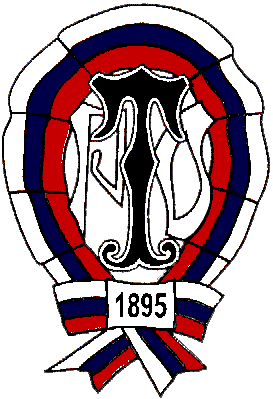 МАРШРУТНАЯ КНИЖКА №_____ТУРИСТСКОГО МАРШРУТАУчастники настоящего спортивного мероприятиянаходятся под защитой:Конституции Российской ФедерацииФедерального закона №132-ФЗ от 24 ноября 1996 года«Об основах туристской деятельности в Российской Федерации»Федерального закона РФ №339-ФЗ от 04 декабря 2007 года«О физической культуре и спорте в Российской Федерации»Федерации спортивного туризма России202__ год13. РЕГИСТРАЦИЯ В ТЕРРИТОРИАЛЬНОМ ОРГАНЕ МЧС(приказ МЧС № 42 от 30.01.2019)Регистрационный номер ________________________________________Дополнительные отметки _______________________________________________________________________________________________________________________________________________________________________Штамп ПСС (ПСО)(при наличии)14. РЕШЕНИЕ МКК О ЗАЧЁТЕ МАРШРУТАПройденный группой ____________________ маршрут под руководством			        (вид туризма/маршрута)_________________ оценен __________ категорией (степенью) сложности.	(Фамилия И.О.)Справки выданы в количестве ______________________шт.__________________________________________________________________________________________________________________________________________________________________________Председатель МКК ___________  ____________________________			       (подпись)			(Фамилия, И. О.)Штамп МКК«_____» __________________ 202__ г.12. КОНТРОЛЬНЫЕ ПУНКТЫ И КОНТРОЛЬНЫЕ СРОКИО прохождении маршрута группа должна сообщить:1.                Костереву Н.А.         по адресу: _____________________________		(кому)SMS по тел.   +7-985-735-07-91           E-mail: _________________________2. ________________________ по адресу: ____________________________	(образовательная организация)SMS по тел. _____________________ E-mail: _________________________3. ________________________ по адресу: ____________________________	(подразделение МЧС)SMS по тел. _____________________ E-mail: _________________________из                                                                      до «       »                          202__ г.из                                                                    до «      »                            202__ г.из _________________________________ до «___» _____________ 202__ г.Средства связи группы на маршруте: ________________________________Номер спутникового телефона _____________________________________Время и график сеансов связи ______________________________________Номер телефона и имя координатора группы: _________________________Электронная почта координатора группы ____________________________Председатель МКК	 ____________________              _________________(подпись)				(Фамилия И.О.)Члены МКК:	 ____________________              _________________(подпись)				(Фамилия И.О.)			 ____________________              _________________(подпись)				(Фамилия И.О.)Штамп МКК«_____» ___________________ 202__ г.1. ОБЩИЕ СВЕДЕНИЯГруппа туристов                                                                                                  (образовательная  организация, МРСД, округ)___________________________________________________в составе                                                           человек                            (количество, количество прописью)с                                по                                совершает прохождение
                              маршрута             ___      категории (степени) сложности(вид маршрута)в районе                                                                                       по маршруту:Руководитель группы:                                                                                       Фамилия Имя Отчество (полностью)Телефон:                                                     E-mail:                                               Зам. руководителя: _____________________________________________Фамилия Имя Отчество (полностью)Телефон ___________________________ E-mail: ______________________Руководительпроводящей организации _____________   __________________________           (подпись)                       Фамилия Имя Отчество (полностью)Телефон ___________________________ Email: _______________________М.П.2. СОСТАВ ГРУППЫ«Наличие туристского опыта подтверждаю»Член МКК __________________   _________________________________          (подпись)			       (Фамилия И.О.)1 – Даю своё согласие на обработку, использование и хранение персональных данных, согласно Федерального закона № 152-ФЗ от 27.07.2006 «О персональных данных», необходимых для рассмотрения маршрутных и отчётных документов.10. РЕЗУЛЬТАТЫ ПРОВЕРКИ ГРУППЫ НА МЕСТНОСТИГруппа в составе: руководитель: ____________________________________							(Фамилия И.О.)участники: ______________________________________________________				(Фамилия И.О. участников)________________________________________________________________________________________________прошла проверку «____» ___________ 202__ г., _______________________						  		 (место проведения)по следующим вопросам: __________________________________________________________________________________________________________Результаты проверки: _____________________________________________________________________________________________________________Проверяющий _________________	_____________________________			(подпись)					(Фамилия И.О.)11. ЗАКЛЮЧЕНИЕ МАРШРУТНО-КВАЛИФИКАЦИОННОЙ КОМИССИИ11.1. Группа под руководством                                               .                           						(Фамилия И.О.)имеет (не имеет) положительное заключение МКК о прохождении планируемого маршрута.Особые указания: _____________________________________________________ ______________________________________________________________________ ______________________________________________________________________11.2. Срок сдачи отчёта о пройденном маршруте в объёме_______________ 
                                                                                 до «        »                        202__ г.11.3. Адреса и реквизиты для связи с региональным органом МЧС, поисково-спасательной службой района маршрута (ПСС, ПСО), адреса консульств – для маршрутов вне территории России:Тел./ E-mail:______________________________________________________________________________________________________________________9. РЕЗУЛЬТАТЫ РАССМОТРЕНИЯ В МАРШРУТНО-КВАЛИФИКАЦИОННОЙ КОМИССИИМаршрутно-квалификационная комиссия        Московского                         детско-юношеского центра экологии, краеведения и туризма                     				(наименование комиссии)в составе _____________________________________________________________			(Фамилия И.О.)________________________________________________________________с участием ______________________________________________________(Фамилия И.О.) рассмотрев маршрутные документы планируемого маршрута под руководством                                                                                                          (Фамилия И.О.)считает, что (ненужное зачеркнуть):1. Маршрут соответствует (не соответствует) заявленной категории сложности.2. Туристский опыт руководителя группы соответствует(не соответствует) технической сложности маршрута.3. Туристский опыт участников группы соответствует (не соответствует) технической сложности маршрута.4. Заявочные материалы отвечают (не отвечают) установленным требованиям.5. Другие замечания: ______________________________________________________________________________________________________________________________________________________________________________________________________________________________________________________________________________________________________________________________________________________________________________Группе назначается (не назначается) контрольная проверка на местности________________________________________________________________(где, когда и по каким вопросам)________________________________________________________________________________________________________________________________2 – По требованию МКК предъявляются справки о пройденных маршрутах или список ниток маршрутов, пройденных участниками и руководителем, заверенные нижестоящей МКК или другие материалы, подтверждающие туристский опыт.3 – в знании об опасностях для жизни и здоровья при прохождении запланированного маршрута, о правах и обязанностях участника туристской группы, а также для спортсменов: Кодекса путешественника, правил вида спорта «спортивный туризм», часть 2.3.1. ГРАФИК ДВИЖЕНИЯ ГРУППЫ ПО МАРШРУТУ (ЗАЯВЛЕННЫЙ)Итого активными способами передвижения:_________ км4 – протяженность маршрута измеряется по карте масштаба 1:100000 и полученный результат умножается на коэффициент (1,1- среднегорье, 1,2 – высокогорье).8. ХОДАТАЙСТВО МККПредседателю МКК ___________Федерации спортивного туризма –          объединения туристов Москвы_____________________(Наименование вышестоящей МКК)В связи с отсутствием полномочий у маршрутно-квалификационной комиссии________________МДЮЦ ЭКТ_______________________________________(Наименование ходатайствующей МКК)просим Вас рассмотреть маршрутные документы и дать по ним своё заключение. Предварительное рассмотрение произведено нашей комиссией.Председатель МКК ___________________  _______________(подпись)				(Фамилия И.О.)         Штамп МКК					«____»__________202__ г.	__________________________________________________________Адрес МКК: _119192, Москва, ул.Мосфильмовская, д.55, к.1__________Тел./факс__+7-985-735-07-91______________________________________ E-mail: __mgsun@edu.mos.ru______________________________________ Фамилия имя отчество председателя МКК _Костерев Николай Александрович7. МАТЕРИАЛЬНОЕ ОБЕСПЕЧЕНИЕ ГРУППЫ7.1. Необходимый набор продуктов питания имеется.7.2. Групповое и личное снаряжение в достаточном количестве имеется.Специальное снаряжение7.3. Необходимый ремонтный набор имеется.7.4. Необходимый набор лекарств и материалов в аптечке первой помощи имеется.7.5. Картосхема маршрута, перечень определяющих препятствий и способы их прохождения, а также варианты аварийных выходов прилагаются.7.6. Весовые характеристики груза, взятого на маршрут:Максимальная весовая нагрузка 7 на одного юношу: ______________					          девушку: _____________Сведения, изложенные в разделах 1-7, подтверждаю. Обязуемся соблюдать необходимые меры безопасности при прохождении запланированного маршрута, руководствоваться требованиями правил вида спорта «спортивный туризм» (Часть 2) и Регламента организации и прохождения спортивных туристских маршрутов.Руководитель группы _________________                                                          				(подпись)		                   (Фамилия И.О.)Дата заполнения маршрутной книжки: «____»                                  202__ года7 – заполняется только для маршрутов, где предполагается переноска грузов.3.2. ИЗМЕНЕНИЯ ГРАФИКА ДВИЖЕНИЯ ПО МАРШРУТУ(согласованные с МКК5)3.3. ГРАФИК ДВИЖЕНИЯ ГРУППЫ ПО ЗАПАСНОМУ ВАРИАНТУИтого активными способами передвижения: _________км5 – При внесении изменений в п. 3.2. записывают те дни, в которых произведены изменения. Если маршрут согласован без изменений, то делают запись «Без изменений».4. СХЕМА МАРШРУТА 66 – На схеме, желательно в цветном исполнении, наносится маршрут движения (основной, запасной, аварийный), даты и места предполагаемых мест ночлегов. Представленная схема должна давать четкое представление о нитке прохождения маршрута, его определяющих препятствий. По требованию МКК, к маршрутной книжке прилагается картографический материал, предполагаемый для использования группой на маршруте.5. СЛОЖНЫЕ УЧАСТКИ МАРШРУТА, ОПРЕДЕЛЯЮЩИЕ ПРЕПЯТСТВИЯ И СПОСОБЫ ИХ ПРЕОДОЛЕНИЯ6. АВАРИЙНЫЕ ВЫХОДЫ С МАРШРУТА№п/пФамилия, имя, отчество(полностью)Год рожд.Место проживания:субъект РФ, населённый пункт, телефонПодпись11234567891011121314151617Телефон,
E-mail, контактные данные родственниковТуристский опыт2перечислить маршруты, совершенные по данному виду туризма с указанием районов и категорий сложностиОбязанности
в группе, распределение по средствам сплаваПодпись3ДатыДни путиУчастки маршрутакм 4Способ перед-виженияГрупповоеГрупповоеЛичноеЛичноеНаименованиекол-воНаименованиекол-воНаименованиена 1 человекана группу        человекПродукты (всего/в день)Групповое снаряжениеЛичное снаряжениеВсего:ДатыДни путиУчастки маршрутаКмСпособ передвиженияДатыДни путиУчастки маршрутаКмСпособ передвижения